 LUBY  LUKOSE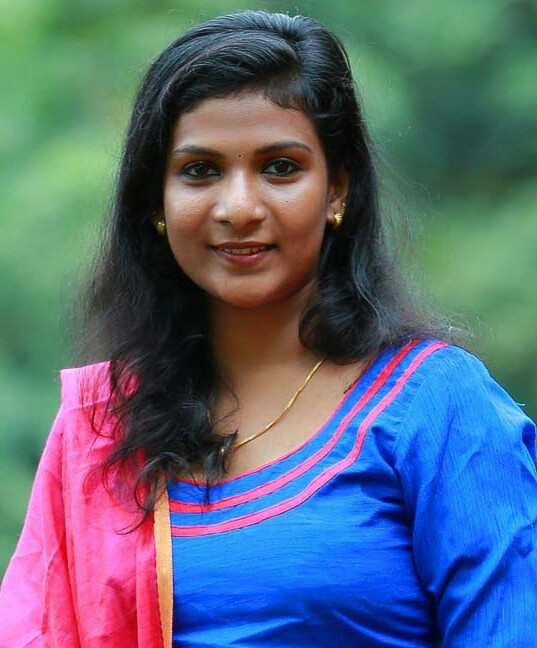 NARAMANGALATHU  HOUSEKARAMALA  P.O.PoovakulamKOTTAYAM DISTRICT				 KERALA STATE                                                                                                INDIA 686632                                                                                                         							                 E-Mail ID : lubylukose201122@gmail.com                                                                                Mob       :09702099505,08547673956SUB: APPLICATION FOR THE POST OF STAFF NURSERespected sir/madam,	I Ms.Luby Lukose would like to apply for the post of Staff Nurse in your esteemed hospital.	I have completed my Bsc Nursing course from Sri.Ramachandra Collage Of Nursing, Chennai,porur in july 2015.	Given an opportunity , I would like to serve your esteemed hospital, with the best of my knowledge with fully commitment. I am also attaching my resume with this for your kind perusal.	I hope and trust that you will do the needful at the earliest, looking forward for positive response.                                                                                                                       Thanking you,                                                                                                                your’s faithfully,                (LUBY  LUKOSE)OBJECTIVE:	I would like to grow as professional and would strive hard to achieve the hospital objective.PERSONAL PROFILEName			: Luby LukoseFather’s Name			: N.M LukoseSex			: FemaleAge & D.O.B			: 23yrs, 24/08/1994Marital  status			: UnmarriedReligion & Cast			: ChristianR.C.S.C.Permanent Address	: Naramangalathu House,			  Poovakulam.O.                                            Poovakulam 		            Kottayam district			 India 686632Nationality			: IndianHeight & Weight		: 155cms, 60kgsContact No.			: +919702099505			: +918547673956E-mail  ID			: lubylukose201122@gmail.comLanguages known	: English, Hindi, Malayalam, TamilInterests			: Listening to music, Reading books, DancingPassport details:-Passport No.			:N2606886Date of issue			:09/09/2015Date of expiry			:08/09/2025Place of issue			:CochinPancard details:-PAN   :  AQMPL2082MACADEMIC QUALIFICATIONSMembership in professional council:-Nursing Registration    :   Tamil nadu Nurses And Midwives Council (BscNursing Basic)Reg. number		          :    159445	Registration Date          :     5th August 2015      MEMBERSHIP CARD :-The Trained Nurses association of India                             TANI NO   :-32814/LMT Hospitals  Trained:-Sri.Ramachandra medical college, porur, chennaiWork experience:-	 Total experience:-2yr 2monthsEMPLOYMENT HISTORY       I am worked in Wockhardt Hospitals in Mumbai central as a Staff nurse in Operation Theater        from 5/11/2015 to 11/01/2018Wockhardt Hospitals is a 3500 bedded multispeciality hospital with Medical, Surgical, Cardiology, Urology,Neurology, Gastro Enterology, Pediatric, Laparoscopy, ENT,Ortopedic, Specialties including, 24hrs, Casuality, Operation Theatre, Well Equipped Medical, surgical, Cardiology, & paediatric Intensive Care Unit (PICU).              It is also well equipped with endoscopy, 2D ECHO, colour Doppler, 24hr whole body spiral CT scan,Cystoscopy, Laparoscopy & arthroscopy. Also it has other facilites like pathology,laboratories, radiology & 24hr blood bankCases attended:-ASD ClosureVSD ClosureICRB.T ShuntCoarctation of aortaBidirectional Glenn shuntRastelliArterial switch operationCABGMVRMicrodisectomyLumbar decompression+fixationLiver,Kideny transplant CystoscopyCraniotomyGeneral open casesEquipments used:-Cardiac MonitorDefibrillatorECG machineInfusion PumpLaryngoscopeGlucometerCUSAAnesthesia machineDiathermy machineAutoclaving machineEndoscopesCardiac instrumentsSpecialized Nursing Skills    CPRContinues monitoring Foley’s catheterizationRecording and ReportingBlood TransfusionABGIV cannula insertionAdmission and DischargeSterile dressingAssisting Intubation and ExtubationAssisting the surgeon during surgeryCollection of Specimen (blood,uine,etc)Administration of OxygenNebulisationSurgical Hand washing methodTrolly draping, gowning, Etc POCEDURES ASSITEDAll cardiac paediatric surgerys(ASD,VSD,ICR,GLENN,ARTIRIAL SWITCH,ETC)CARDIAC ADULT SURGERY (CABG,MVR)SPINE SURGERYS(Lumbar decompression+fixation,microdisectomy)GENERAL SURGERYS(all open cases including liver, kidney transplant) All Minor surgery's COMPUTER SKILLS:-Familiar with fundamentals of computer, MS Office, Internet and E-mail       CONFERENCE ATTENDEDBasic Life SupportInfection Control ProgramFire and Safety ProgramHand Washing Procedure PHILOSOPHY TOWARDS SERVICE AND LIFEI consider myself as an extravert. My patient is the best teacher have ever had off the job invest a good amount of time in educating myself through books. A hard working and professional oriented nurse believes strongly in medical ethics and practicing it as divine job. REFERENCES :-   Mrs.Clera Meneze   Incharge ( OT)  Wockhardt Hospitals   Mumbai central   Mumbai   Ph. Number   : 9029104148                   >    Mrs.Presanna baby                       Principal in                   Sri.Ramachandra college of Nursing                              Porur,Chennai                   pH no : 044-45928785   DECLARATION           I here by declare that the above furnished details are true to the best of my           Knowledge and belief.      Place :-KOTTAYAM                                                                             Yours Truly      Date  :-11/06/2018                                                                         LUBY LUKOSEPeriod of courseName of courseName of the institutionBoard/UniversityClass2007-2009S.S.L.CS.H.G.H.S RamapuramKerala Board of Public ExaminationsFirst2009-2011Plus twoO.L.L.H.S.S. Uzhavoor, KottayamKerala Board of Higher Secondary educationFirst2011-2015Bsc NursingMedical Trust College Of Nursing,ErnakulamSri.Ramachandra University in porur,chennaiFirstName of the OrganizationDesignationDurationDepartment workedNew age Wockhardt HOSPITAL(NABH & JCI) Mumbai central,MumbaiStaff Nurse 5th November 2015  to 11/01/2018 Operation Theatre (all cases including cardiac paediatric and adult)